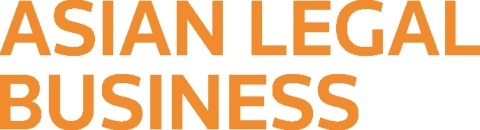 2019 ALB CHINA FASTEST GROWING FIRMS 2019 ALB CHINA 十佳成长律所SUBMISSION FORM报名表*Open to law firms with physical offices on mainland China*参选律所必须在中国大陆拥有办公室*Domestic and international law firms can take part*中资所和外资所均可参与*Facts, figures and statistics below must relate to the period between July 2018 and July 2019 (from here onwards referred to as the “relevant period”)*填写的所有事实和数据需要是在2018年7月到2019年7月之间*Only one entry per organisation*一个律所只能提交一份报名表BASIC INFORMATION基本信息DETAILS OF GROWTH AND EXPANSION律所扩张详细情况Facts, figures and statistics below must relate to Mainland China Offices以下事实和数据需为中国大陆办公室的情况Number of fee earners does not include the number of paralegal, legal assistant, supporting staff.律所收费人员人数指的是合伙人、律师、法律顾问、咨询顾问和外籍法律顾问的总人数，不包括律师助理、实习律师、见习律师、律所支持人员等。NAME OF LAW FIRM律所名称OFFICE LOCATION(S) IN MAINLAND CHINA在中国大陆的办公室所在地NAME OF CONTACT PERSON (INCLUDE TITILE, EMAIL, DIRECT PHONE NUMBER AND ADRESS)联系人姓名（包括职务、邮箱、电话和地址）NUMBER OF FEE-EARNERS BY JULY 2019 截至2019年7月律所收费人员人数NUMBER OF FEE-EARNERS BY JULY 2018 截至2018年7月律所收费人员人数FEE-EARNERS INCREASE IN THE LAST 12 MONTHS过去12个月 律所收费人员增长数量
NUMBER OF OFFICES BY JULY 2019截至2019年7月律所办公室数量NEW OFFICES OPENED IN THE RELEVANT PERIOD过去12个月新增加的办公室有哪些KEY NEW PARTNERS HIRED (LATERALLY) IN THE RELEVANT PERIOD,PLEASE SPECIFY PRACTICE AREAS过去12个月从外部招聘了哪些主要合伙人及其业务领域？KEY NEW CLIENTS ADDED IN THE RELEVANT PERIOD过去12个月新增加哪些主要客户NEW PRACTICE AREAS ADDED IN THE RELEVANT PERIOD过去12个月新增加的业务领域REVENUE GROWTH PERCENTAGE IN MAINLAND CHINA IN THE RELEVANT PERIOD过去12个月中国大陆办公室的营业额增长百分比ANY OTHER KINDS OF EXPANSION IN THE RELEVANT PERIOD？HAVE THERE BEEN ANY CHANGES IN BUSINESS CONDITIONS TO YOUR ADVANTAGE IN THE RELEVANT PERIOD? 过去12个月其他相关增长量？业务情况有哪些方面的改善？HOW WOULD YOU DESCRIBE YOUR STRATEGY FOR GROWTH IN THE RELEVANT PERIOD? 过去12个月增长的策略是什么?